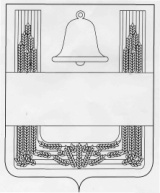 СОВЕТ ДЕПУТАТОВСЕЛЬСКОГО  ПОСЕЛЕНИЯ  ВЕРХНЕ-КОЛЫБЕЛЬСКИЙ  СЕЛЬСОВЕТ ХЛЕВЕНСКОГО МУНИЦИПАЛЬНОГО РАЙОНАЛИПЕЦКОЙ ОБЛАСТИ50-ая сессия       5 -го созываРЕШЕНИЕ24 января  2019 года                     с. Верхняя Колыбелька                 № 106О внесении изменений  в Положение «Об оплате труда работников муниципальных учреждений сельского поселения Верхне-Колыбельский сельсовет»       Рассмотрев  представленный главой сельского поселения Верхне-Колыбельский сельсовет  проект «Изменений в Положение «Об оплате труда работников муниципальных учреждений сельского поселения Верхне-Колыбельский сельсовет», принятое решением Совета депутатов сельского поселения Верхне-Колыбельский сельсовет от 30.11.2010 г. №26 (в редакции решений  Совета депутатов сельского поселения Верхне-Колыбельский сельсовет от 14.03.2013 г. №93, от 02.04.2014 г. №117, от 19.03.2015 г. №145, от 20.12.2017 г. № 72), учитывая решение постоянных депутатских комиссий, Совет депутатов РЕШИЛ:1.Принять «Изменения в Положение «Об оплате труда работников муниципальных учреждений сельского поселения Верхне-Колыбельский сельсовет» от 30.11.2010 г. №26  (в редакции решений  Совета депутатов сельского поселения Верхне-Колыбельской сельсовет от 14.03.2013 г. №93, от 02.04.2014 г. №117, от 19.03.2015 г. №145, от 20.12.2017 г. № 72). (Прилагаются).       2.Направить «Изменения в Положение «Об оплате труда работников муниципальных учреждений сельского поселения Верхне-Колыбельский сельсовет» главе сельского поселения для подписания и обнародования.3.Настоящее решение вступает в силу со дня его принятия. Председатель Совета депутатов сельского поселения Верхне-Колыбельский сельсовет              				Ю.В.Копаев              Приложениек решению Совета депутатовсельского поселения Верхне-Колыбельский сельсовет«О внесении изменений  в Положение«Об оплате труда работников муниципальных учреждений сельского поселения Верхне-Колыбельский сельсовет»Изменения в Положение «Об оплате труда работников муниципальных учреждений сельског8о поселения Верхне-Колыбельский сельсовет»            Статья 1                                   Внести в  Положение «Об оплате труда работников муниципальных учреждений сельского поселения Верхне-Колыбельский сельсовет»,  принятое решением Совета депутатов сельского поселения Верхне-Колыбельский сельсовет от 30.11.2010 г. №26 (в редакции решений  Совета депутатов сельского поселения Верхне-Колыбельский сельсовет от 14.03.2013 г. №93, от 02.04.2014 г. №117, от 19.03.2015 г. №145, от 20.12.2017г. № 72),  следующие изменения: 1. 1. Таблицу 1 в приложении 1 к Положению изложить в следующей редакции:«Таблица 1Должностные окладыруководителей, специалистов и служащих муниципальных учрежденийкультуры и искусства сельского поселения Верхне-Колыбельский сельсовет  »2. Приложение 2 к Положению изложить в следующей редакции:                                                                                                                                                                                «ТАРИФНЫЕ РАЗРЯДЫ, МЕЖРАЗРЯДНЫЕ ТАРИФНЫЕ КОЭФФИЦИЕНТЫ  И ТАРИФНЫЕ СТАВКИ ТАРИФНОЙ СЕТКИ ПО ОПЛАТЕ ТРУДА РАБОЧИХ  МУНИЦИПАЛЬНЫХ УЧРЕЖДЕНИЙ ».Статья 2.Настоящий нормативный правовой акт вступает в силу со дня его официального обнародования и распространяется на правоотношения, возникшие  с 1 января 2019 года. Глава сельского поселенияВерхне-Колыбельский сельсовет                                                 Ю.В.КопаевНаименование должности и критерии установления диапазонов должностных окладовДолжностной оклад (руб.)Профессиональная квалификационная группа"Должности работников культуры, искусства"Профессиональная квалификационная группа"Должности работников культуры, искусства"Директор (заведующий) дома ( центра) культуры и досуга10900Художественный руководитель дома (центра) культуры и досуга9640Киномеханик5140Разряд оплаты трудаРазряд оплаты трудаРазряд оплаты трудаРазряд оплаты трудаРазряд оплаты трудаРазряд оплаты трудаРазряд оплаты трудаРазряд оплаты трудаРазряд оплаты трудаРазряд оплаты трудаРазряд оплаты трудаРазряд оплаты труда1123445566778899110111112Тарифный коэффициентТарифный коэффициентТарифный коэффициентТарифный коэффициентТарифный коэффициентТарифный коэффициентТарифный коэффициентТарифный коэффициентТарифный коэффициентТарифный коэффициентТарифный коэффициентТарифный коэффициент11,011,0211,0411,0611,0811,1011,1211,1411,2511,3711,5211,63Тарифные ставкиТарифные ставкиТарифные ставкиТарифные ставкиТарифные ставкиТарифные ставкиТарифные ставкиТарифные ставкиТарифные ставкиТарифные ставкиТарифные ставкиТарифные ставки448404494055040551405524055330554305553066050666407736077900